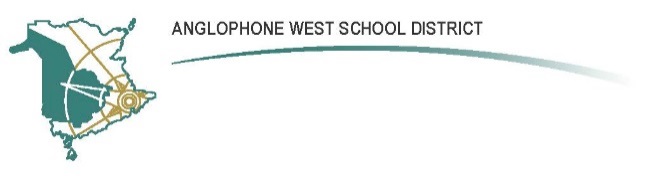 Summerhill Street Elementary SchoolParent School Support Committee AgendaDate: 		November 7, 2018						Time: 	6:30 P.M.Location:	Summerhill Street Elementary School, Board RoomCall to Order:Welcome:Approval of the Agenda:Approval of the Minutes from Previous Meeting, October 3, 2018:Business Arising from the Minutes:New Business:  	1) Determination of a new Chair for Summerhill PSSC		   	2) New Communication System – School Messenger		   	3) Letter to Minister Regarding PSSC Elections {New Brunswick Regulation 2001-48 under the Education Act; Section 6(1)}		   	4) Summerhill SIP and PLEP Plan – Outlie of Development and Current Standing		   	5) Request under the Right to Information and Protection of Privacy   	6) Nutrition Programs (update from Newsletter)7) Budgets - UpdateCorrespondence:	Email from DEC about “Thought Exchange”Closing Comments:Date of Next Meeting and Potential Agenda Items: 	December 5, 2018Adjournment: